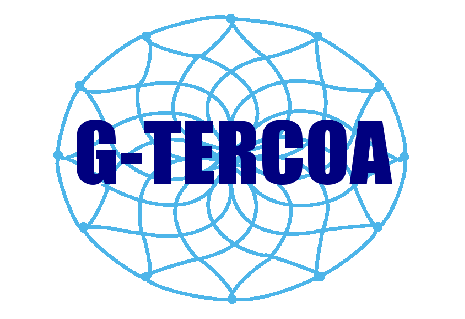 ,,,,,,,,,,,,,,,,,,,,,,,,,,,,,,,,,,,,,,,,,,,,,,,,,,,,,,,,,,,,,,,,,,,,,,,,,,,,,,,,,,,,,,,,,,,,,,,,,,,,,,,,,,,,,,,,,,,,,,,,,,,,,,,,,,,,,,,,,,,,,,,,,,,,,,,,,,,,,,,,,,,,,,,,,,,,,,,,,,,,,,,,,,,,,,,,,,,,,,,,,,,,,,,,,,,,,,,,,,,,,,,,,,,,,,,,,,,,,,,,,,,,,,,,,,,,,,,,,,,,,,,,,,,,,,,,,,,,,,,,,,,,,,,,,,,,,,,,,,,,,,,,,,,,,,,,,,,,,,,,,,,,,,,,,,,,,,,,,,,,,,,,,,,,,,,,,,,,,,,,,,,,,,,,,,,,,,,,,,,,,,,,,,,,,,,,,,,,,,,,,,,,,,,,,,,,,,,,,,,,,,,,,,,,,,,,,,,,,,,                                                                                                                                                                                                                                                                   UNIVERSIDADE FEDERAL DO CEARÁGrupo de Estudos e Pesquisa Tecendo Redes Cognitivas de Aprendizagem (GTercoa)Proposta de leituras para estudo semestre 2022.2A seguir, preencher as lacunas com as sugestões de leituras e interesse na condução das reuniões:Observações para a produção: Responda olhando para seu texto:1) qual tema vai abordar?2) qual é a pergunta principal?3) qual objetivo deseja atender?4) em que proposta teórica se fundamenta? 5) como fará para atender o objetivo e responder a pergunta principal?6) quais resultados são esperados?7) qual problema se movimenta nesse estudo?Complementar:BECKER, F. Educação e construção do conhecimento. 2. ed. PortoAlegre: Penso, 2012.DE CARVALHO BORBA, Marcelo; DE LOIOLA ARAÚJO, Jussara. Pesquisa qualitativa em educação matemática: Nova Edição. Autêntica Editora, 2019.DE CARVALHO BORBA, Marcelo; DE LOIOLA ARAÚJO, Jussara. Pesquisa qualitativa em educação matemática: Nova Edição. Autêntica Editora, 2019O currículo: uma reflexão sobre a prática  - Sacristán ( sugestão)BORGES NETO, H. (Org). Sequência Fedathi no ensino de Matemática. v.3. Curitiba: CRV, 2018.Freemium_TSIoT.cdr (monicamancini.com.br). http://monicamancini.com.br/wp-content/uploads/2019/07/Monica_Mancini-Ebook_Iot.pdfMagrani, Eduardo A internet das coisas / Eduardo Magrani. — Rio de Janeiro : FGV Editora, 2018. Acesso em: https://bibliotecadigital.fgv.br/dspace/bitstream/handle/10438/23898/A%20internet%20das%20coisas.pdfBons estudos!CRONOGRAMA DA LISTA DE LIVROS DO SEMESTRE 2022.2CRONOGRAMA DA LISTA DE LIVROS DO SEMESTRE 2022.2CRONOGRAMA DA LISTA DE LIVROS DO SEMESTRE 2022.2DATALIVRORESPONSÁVEISAvaliação, Currículo, formação docente, conhecimento matemático, método científico e políticas públicas educacionaisAvaliação, Currículo, formação docente, conhecimento matemático, método científico e políticas públicas educacionaisAvaliação, Currículo, formação docente, conhecimento matemático, método científico e políticas públicas educacionais05/09Livro: Educação na pandemia: vivências, desafios e perspectivasOrganizadores:  Maria José Costa dos Santos; Daniel Brandão Meneses;  Francisco Arnaldo Lopes Bezerra.Link: https://bit.ly/3PPR65u ElizieteLaraGabriela Fredson 12/09Livro: Brasil e Moçambique: relações e contrastes educacionaisOrganizadores: Maria José Costa dos Santos;António Fernando ZuculaLink: https://bit.ly/3zHdKbe Elaine GiffoniLaraEliziete 19/09Livro: Sala de aula interativa: Educação, comunicação, mídia clássica, internet, tecnologias digitais, arte, mercado, sociedade, cidadaniaAutor: Marco SilvaLIVRO FÍSICORenata SorahMargarida CastroCarlos Neto26/09Livro: A escola mudou. Que mude a formação de professores!Autores: Ilma Passos Alencastro Veiga* e Edileuza Fernandes da Silva LIVRO FÍSICOFrancisco Arnaldo Lopes BezerraJosiane Amanda Luna Amsranon Guilherme03/10Livro: Aplicações de Vygotsky à Educação MatemáticaAutora: Lúcia MoysésLIVRO FÍSICOElaine GiffoniJosiane ReisQueremCleide10/10Livro: Desafios da Educação Matemática Inclusiva, Volume 1: Formação de Professores (Volume 1)LIVRO FÍSICOFilóValdey Carneiro (Walk)Ana LuciaReginaldia17/10Livro: Pensamento Algébrico nos Anos IniciaisAutores: Radford Luiz, Moreti Vanessa LIVRO FÍSICORoberta Carlos Renêe Paulo VitorWauiresJoão Neto24/10Livro: Avaliação da Aprendizagem Componente do ato pedagógicoAutor: Cipriano Luckesihttps://drive.google.com/file/d/1MNbmXY-Sm7q9HceEyBETPZhZlG6hSYeU/view?usp=drivesdkEriágnaWendelGetulianaAdrianaCarlos Quinto30/10II Seminário CientíficoApresentação das produções 12/12Apresentação do plano de leituras, produções e eventos de continuidade do semestre 2023.1Reinício dia 09/01/2023 Responsáveis pela elaboração do plano:               III Ciclo de LivesObs.: Programar com antecedência para divulgar a programação completa em 10 de outubro de 2022              III Ciclo de LivesObs.: Programar com antecedência para divulgar a programação completa em 10 de outubro de 2022              III Ciclo de LivesObs.: Programar com antecedência para divulgar a programação completa em 10 de outubro de 2022Data/horário Convidado(a)Coordenação  07/11Prof. Dr. Carlos Augusto Aguilar Júnior (UFF-RJ)Tema: As políticas de avaliação escolar e a reprovaçãoProjeto responsável:Políticas públicas de educação: avaliação, currículo e formação de professores de matemáticaLink do material de leitura:14/11Projeto responsável:Link do material de leitura:21/11Prof. Dr. Amarildo Menezes Gonzaga (IFAM - AM)Tema: o Professor-Pesquisador e a prática pedagógica investigativaProjeto responsável: Professor-PesquisadorLink do material de leitura:28/11Projeto responsável:Link do material de leitura:05/12Nome do palestrante: José Eduardo de O. LanuttiTEMA: Como Formamos professores para a educação inclusiva.Projeto responsável: APA EIVELink do material de leitura:12/12Projeto responsável:Link do material de leitura:                                XII Diálogos da Matemática com a Pedagogia – DIMA dias 06 e 20 de maio de 2023                                XII Diálogos da Matemática com a Pedagogia – DIMA dias 06 e 20 de maio de 2023                                XII Diálogos da Matemática com a Pedagogia – DIMA dias 06 e 20 de maio de 2023Dia 06/05/2320/05/23CRONOGRAMA SEMINÁRIO CIENTÍFICO  DO SEMESTRE 2022.2(PRODUÇÃO DE ARTIGOS PARA PUBLICAÇÃO 2023)DATA DA ENTREGA DOS TEXTOS 30 DE OUTUBRO DE 2022 JÁ NO TEMPLATE DA REVISTAObs.: Os temas dos projetos de extensão, projetos de pesquisas estão contemplados nos eixos a seguir.CRONOGRAMA SEMINÁRIO CIENTÍFICO  DO SEMESTRE 2022.2(PRODUÇÃO DE ARTIGOS PARA PUBLICAÇÃO 2023)DATA DA ENTREGA DOS TEXTOS 30 DE OUTUBRO DE 2022 JÁ NO TEMPLATE DA REVISTAObs.: Os temas dos projetos de extensão, projetos de pesquisas estão contemplados nos eixos a seguir.CRONOGRAMA SEMINÁRIO CIENTÍFICO  DO SEMESTRE 2022.2(PRODUÇÃO DE ARTIGOS PARA PUBLICAÇÃO 2023)DATA DA ENTREGA DOS TEXTOS 30 DE OUTUBRO DE 2022 JÁ NO TEMPLATE DA REVISTAObs.: Os temas dos projetos de extensão, projetos de pesquisas estão contemplados nos eixos a seguir.EIXODESCRIÇÃO DO TEMAEQUIPEEixos temáticos:Objetivo: Compreender os desafios do professor que atua no  ensino de matemática e propor possibilidades de melhorias nos processos de ensino e de aprendizagem na educação básica. 1 Avaliação;2 Currículo;3 Formação docente;4 Metodologias;5 Teorias da aprendizagem;6 Conhecimento matemático;7 Método científico;8 Recursos didáticos;9 Discurso pedagógico;10 Políticas públicas educacionaisEixos temáticos:Objetivo: Compreender os desafios do professor que atua no  ensino de matemática e propor possibilidades de melhorias nos processos de ensino e de aprendizagem na educação básica. 1 Avaliação;2 Currículo;3 Formação docente;4 Metodologias;5 Teorias da aprendizagem;6 Conhecimento matemático;7 Método científico;8 Recursos didáticos;9 Discurso pedagógico;10 Políticas públicas educacionaisEixos temáticos:Objetivo: Compreender os desafios do professor que atua no  ensino de matemática e propor possibilidades de melhorias nos processos de ensino e de aprendizagem na educação básica. 1 Avaliação;2 Currículo;3 Formação docente;4 Metodologias;5 Teorias da aprendizagem;6 Conhecimento matemático;7 Método científico;8 Recursos didáticos;9 Discurso pedagógico;10 Políticas públicas educacionais